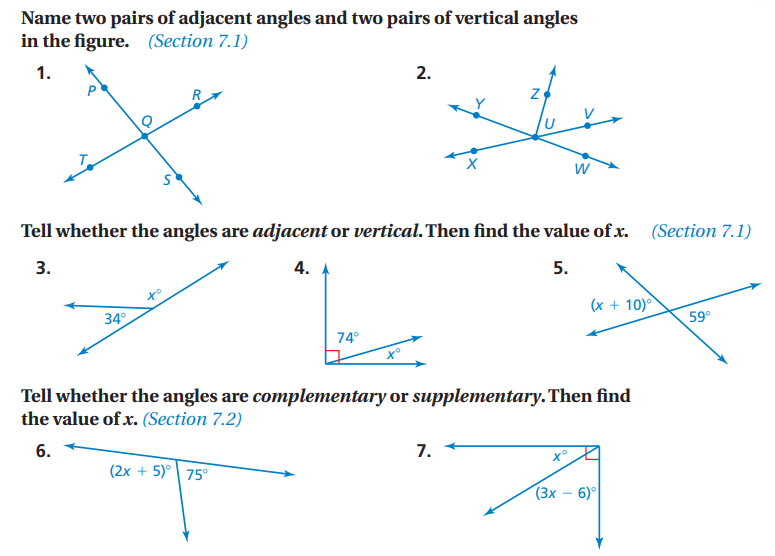 8.   Draw a pair of adjacent supplementary angles, one of which is 63 ͦ. Use a protractor.9.  Draw a pair of vertical angles measuring 85 ͦ.  Use a protractor.10.  a) Draw a triangle with angle measures of 35 ͦ and 80 ͦ.  Measure the third angle with your protractor.b) Use your protractor to draw an obtuse scalene triangle.  Label all three angles.  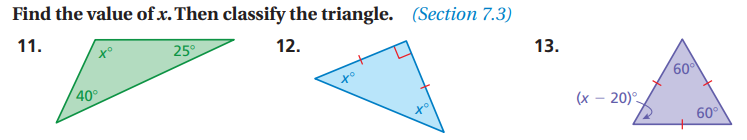 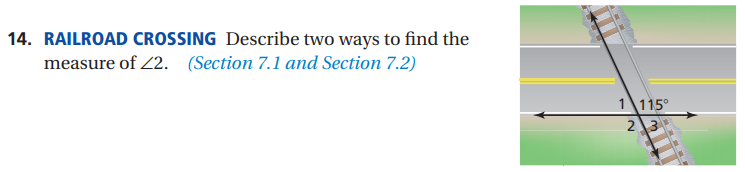 15. Classify the quadrilaterals: 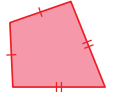 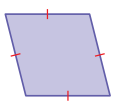 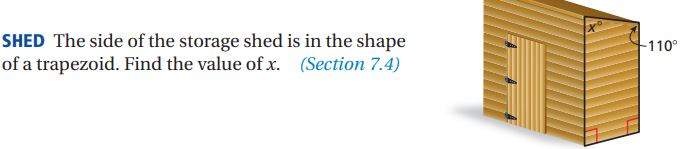 16. 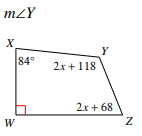 17.   Show equation work! Find 